CVJETNICA ZADATAK: POKAŽI NA SLICI ISUSA I LJUDE KOJI GA POZDRAVLJAJU S MASLINOVIM GRANAMAIZRADI MASLINOVU GRANU OD KOLAŽ PAPIRA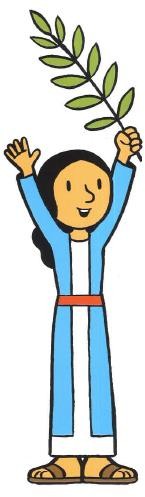 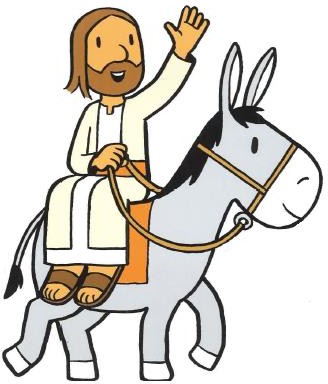 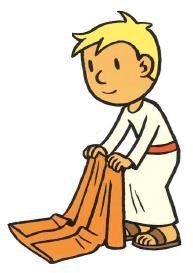 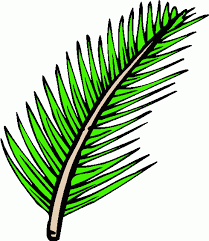 